Государственное учреждение «Аулиекольская школа-гимназия им.С.Баймагамбетова отдела образования Аулиекольского района»Объективные показатели самоконтроля физической подготовленности обучающихся 9-х классовподготовила учитель физической культуры Пятина Татьяна Николаевнас. Аулиеколь 2013Конспект урока №Класс: 9а,9б,9вЗадачи урока:1.Реализация приобретенных навыков, в состязательных ситуациях;2.Привитие интереса к совершенствованию физических и тактических навыков;3. Воспитание волевых сторон личности.Цель: Содействие в повышении уровня морально- психологической устойчивости, через сопротивления организма в условиях прохождения, сложных этапов, полосы препятствий.Тип урока: совершенствование.Метод проведения: поточный, соревновательный.Место проведения: спортивный зал школы.Оборудование и инвентарь: 10 обручей,  г/маты, 2-лестницы, 2-штока, 6-колец, 1-стойка, 2 флажка, мяч, 4 г/скамейки, секундомер, свисток.Таблицарезультатов по преодолению полосы препятствийТаблица уровня времени по прохождению препятствийО.М.У - таблицу составлять от лучшего времени.Список использованной литературы1.Журнал «Физическая культура в школе», М.., выпуск 1980-1988ггФотографии из личного фото архива учителя физической культуры Пятиной Т.Н. 2013г.Часть урокаСодержаниеДозировкаВремяО М У1Вводная10 минПостроение, краткое сообщение задач.Подготовка полосы препятствий. Деление на две группы.Разминка:О.Р.У:Сочетание движений руками с ходьбой на месте и в движении с маховыми движениями ногой с подскоками, с приседанием, поворотами.С.Р.У:- Бег по «кочкам»;- Запрыгивание и спрыгивание с г/скамейки;- Сгибание и разгибание рук в упоре лежа.Учитель:Подготовительные упражнения это запас простейших навыков, сходных с элементами предлагаемых упражнений в полосе препятствий.Опробование всех этапов полосы препятствийПрактическое опробование заканчивают по сигналу учителя.Время и дозировку контролирует учитель10 обручей10-15р.2Х10р.5мин.Рапорт физорга. Обоюдное приветствие учителя и класса.Упражнения проводят на месте и в движении.Соблюдать дистанцию, следить за осанкой.Перенос тяжесть тела с одной ноги на другую.Обратить внимание на положение рук.СамостраховкаПо сигналу учителя группы меняются.Из  числаосвобожденных, помогают учителю в ведении протокола результатов.2Основная33минУчитель:а) Указывает ориентиры:-куда должно быть направленно то или иное движение;-до какого уровня нужно наклониться;-каким способом лучше преодолеть этап;-где линии «Старт!» и «Финиш!»;- какое упражнение выполнить на восстановление дыхание.б) Напоминает о технике безопасности при преодолении полосы препятствий в усложненных условиях.Учитель:Объяснение - показЭтапы полосы препятствий:1.По сигналу, ученик стартует по прямой линии до штока, на котором находиться мяч, берет его в руки и устремляется вперед;2.В пустой накопитель игрок ложит мяч;3.Продолжает бег по г/скамейкам;4.Передвижение по наклонной лестнице вверх (наступать на каждую поперечную ступень);5. Передвижение вперед правым боком приставными шагами, по всем вторым ступеням «шведской» лестницы;6.Переход с последней перекладины «шведской» лестницы, на наклонную лестницу;7.Спуск вниз по наклонной лестнице;8.Внизу установлен шток на котором надеты кольца, ученик должен снять с накопителя по одному кольцу и насадить на пустой накопитель, который находиться от первого на расстоянии 1м9. Продолжает бег по г/скамейкам;10.Оббегает флажок, устремляется к обручу, где лежит мяч, берет мяч, добегает до штока;11. Игрок должен поставить мяч на шток (мяч должен быть на верхней части штока);12. Пересекает финишную черту.Отсекается время прохождения полосы, время записывается в протокол.Учитель:Задание выполнять последовательно;Менять прохождения этапов не рекомендуется;Следить за самочувствием;После прохождения этапов, обязательно выполнить упражнение на восстановление дыхания.Внимание! Старт дан.Высота штока 50-60см.1 обруч.2 скамейки1 лестница1 лестница2 штока6 колец2 скамейкиОбучающиеся прослушивают объяснение, если есть вопросы, задают.Учитель демонстрирует все этапы в медленном темпедлина г/скамейки - 3мдлина 1 лестницы – 3м.Ученик (физорг) стоит возле сложного этапа для страховкиВысота штока 15смдлина г/скамейки - 3мУченики ждут очередности, сидя на г/скамейках.Выполнить самостоятельно упражнение на восстановление дыхания.Старт по отмашке флажком«Внимание!», «Марш!»3Заключительная2 минПостроение, подведение итогов урока. Оценить обучающихся похвалой, продиктовать личное время при преодолении полосы препятствий. Учитель:определить (личное) самое слабое время прохождение одного из этапов; составить комплекс для повышения скоростно-силовой выносливости.Организованный уход в раздевалки.2 минПоинтересоваться о самочувствии детей.Ф.ИКлассВремяХорошее времяСреднее времяНизкоевремяНапример:Например:Например:Например:Абенов.К9а30секКажарметов. О9в37секЯковлев. Р9а42секФедотов. Л9в30секШитц. А9а45секБазылханов. К9б30секПоказатель уровня времениПоказатель уровня времениПоказатель уровня времениХорошийСреднийНизкийНапример:Например:Например:30сек36сек42сек313743323844333945344046354147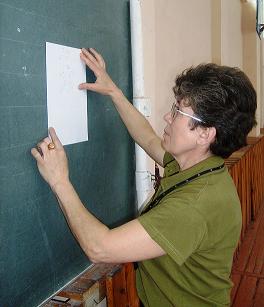 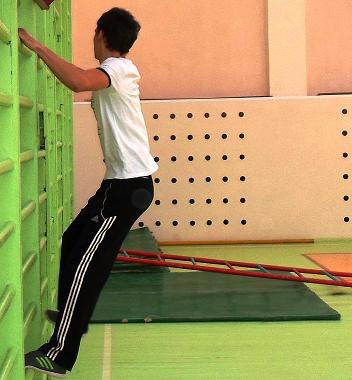 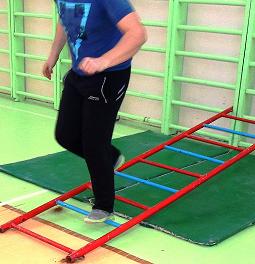 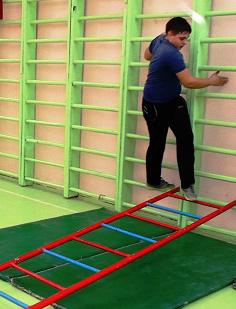 